Министерство образования Омской областиБПОУ ОО «Омский строительный колледж»РАБОЧАЯ ПРОГРАММА УЧЕБНОЙ ДИСЦИПЛИНЫЕН.03. Экологические основы природопользованияпрограммы подготовки специалистов среднего звена по специальности СПО 21.02.06 Информационные системы обеспечения градостроительной деятельностибазовая подготовка2018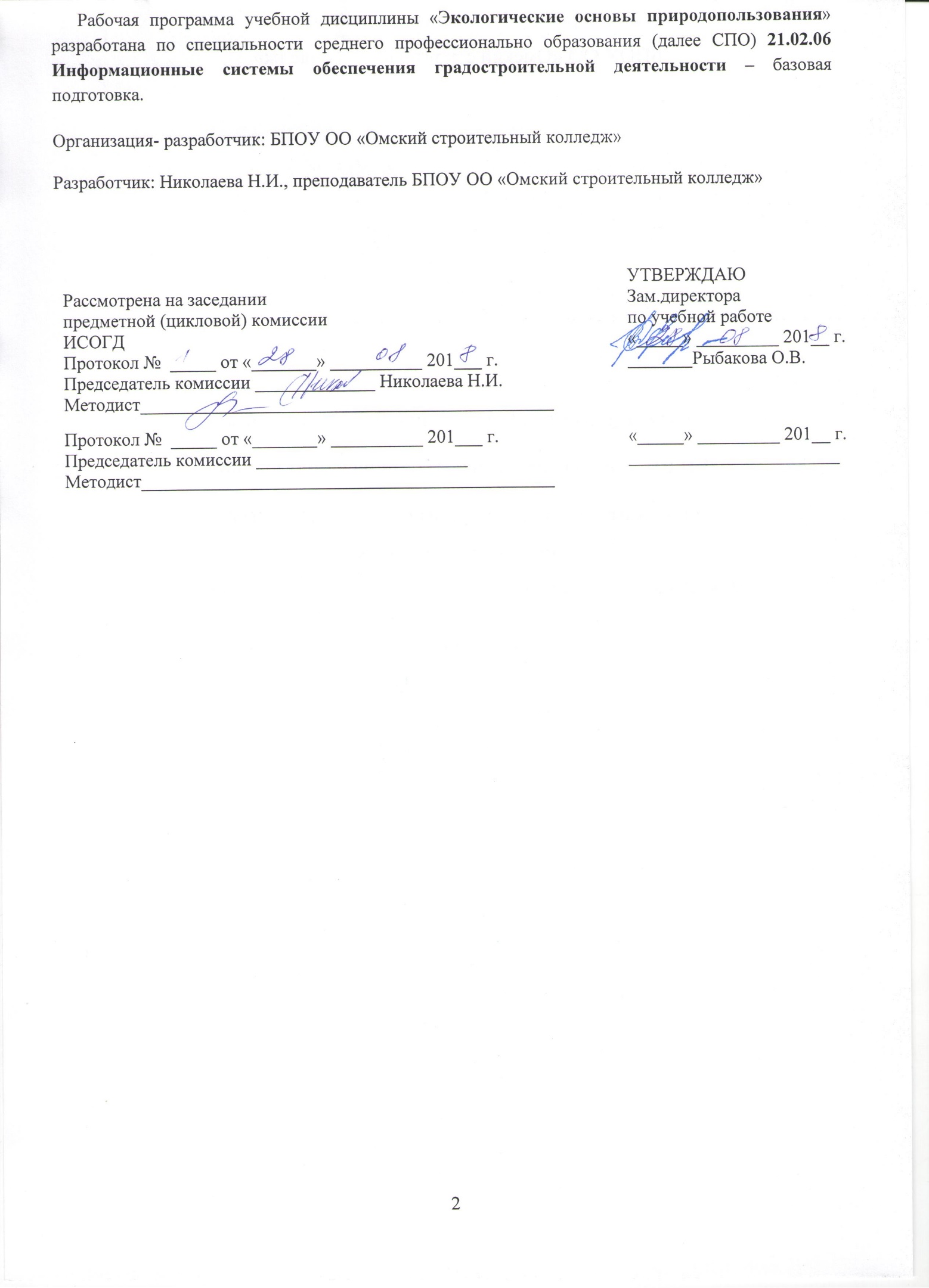 СОДЕРЖАНИЕ1. ПАСПОРТ РАБОЧЕЙ ПРОГРАММЫ УЧЕБНОЙ ДИСЦИПЛИНЫЕН.03.  Экологические основы природопользованияОбласть применения программыРабочая программа учебной дисциплины является частью программы подготовки специалистов среднего звена по специальности Информационные системы обеспечения градостроительной деятельности (базовая подготовка)Программа учебной дисциплины может быть использована в дополнительном профессиональном образовании (в программах повышения квалификации и переподготовки) и профессиональной подготовке работников при наличии среднего (полного) общего образования. Опыт работы не требуется.Место дисциплины в структуре основной профессиональной образовательной программы: дисциплина входит в цикл математических и естественно - научных дисциплин и является вариативной.1.3. Цели и задачи дисциплины – требования к результатам освоения дисциплины:по базовой подготовкеВ результате освоения дисциплины обучающийся должен уметь:         -   минимизировать антропогенные нагрузки на природные экосистемы;         -   определять характер загрязнений при осуществлении профессиональной деятельности;         -   организовать правовое сопровождение всего комплекса природоохранных мероприятий.В результате освоения дисциплины обучающийся должен знать:       - структуру биосферы, экосистемы, взаимоотношения организма и среды;  - экологические принципы рационального использования природных ресурсов и охраны природы;      - основы экологического права;
1.4. Рекомендуемое количество часов на освоение программы дисциплины:по базовой подготовке: максимально учебной нагрузки обучающегося 48часов, в том числе:обязательной аудиторной учебной нагрузки обучающегося  32 часов;из них практические занятия 4 часов,самостоятельной работы обучающегося 16 часов.2.СТРУКТУРА И СОДЕРЖАНИЕ УЧЕБНОЙ ДИСЦИПЛИНЫ2.1. Объем учебной дисциплины и виды учебной работы по базовой подготовке3. условия реализации программы дисциплины3.1. Требования к минимальному материально-техническому обеспечениюРеализация программы дисциплины требует наличия учебного кабинета экологических основ природопользования. Оборудование учебного кабинета:- посадочные места по количеству обучающихся;- рабочее место преподавателя;- комплект учебно-наглядных пособий (раздаточный материал, плакаты)  Технические средства обучения: - компьютер с программным обеспечением, мультимедиа для показа презентаций по дисциплине.3.2. Информационное обеспечение обученияПеречень рекомендуемых учебных изданий, Интернет-ресурсов, дополнительной литературыОсновные источники:Гальперин, М.В. Экологические основы землепользования [Текст]: учебник для студ. СПО. / М.В. Гальперин.- Реком. Мин. образ. РФ. . - 2-е изд. испр. и доп. - М.: ИД ФОРУМ-ИНФРА-М, 2017. - 256 с.Колесников, С.И. Экологические основы природопользования: Учебник / С.И. Колесников. - М.: Дашков и К, 2013. - 304 c.Константинов, В.М. Экологические основы природопользования: Учебное пособие для учреждений сред. проф. образования / В.М. Константинов, Ю.Б. Челидзе. - М.: ИЦ Академия, 2015. - 240 c.Протасов, В.Ф. Экологические основы природопользования: Учебное пособие / В.Ф. Протасов. - М.: Альфа-М, НИЦ ИНФРА-М, 2013. - 304 c.Профессиональный стандарт Специалист в области инженерно-геодезических изысканий (утв. приказом Министерства труда и социальной защиты РФ от 7 июня 2016 года N 286н, регистрационный номер 42692 от 29 июня 2016 года)Дополнительные источники:         6. Введенин Н.Н.Аграрное право, вопросы и ответы. М.: Юриспруденция 2006. -198с.         7.  Константинов В.М.: Экологические основы природопользования: Уч. пособие для студ. учреждений среднего профессионального   образования. - М.: Издательский центр “Академия”, Мастерство,2004.-201с.             8.  Проблемы экологии России. Под редакцией Данилова-Данильяна В. И.. - М.: ВИНИТИ, 2003.- 278с.            9.  С.А. Буланенков, С.Н. Воронов, П.П. Губченко и др. Под общей редакцией М.И. Фалеева. Защита населения и территорий от чрезвычайных ситуаций. Калуга: ГУП «Облиздат», 2001.-216с.    10. Федеральные законы:ФЗ "Об охране окружающей среды" 2002       Ф3-Водный кодекс, 1995 . ФЗ -Лесной кодекс, 1997       ФЗ - Земельный кодекс,2001       ФЗ – «Об охране атмосферного воздуха», 1999       ФЗ – «О животном мире», 1995        ФЗ -  «О недрах», 1992       ФЗ - «О защите населения и территорий от чрезвычайных ситуаций природного и техногенного характера»,1994       ФЗ – «О санитарно -эпидемиологическом благополучии населения», 1999        ФЗ – «О радиационной безопасности», 1996       ФЗ – «Об экологической экспертизе», 1995      Интернет ресурсы:Портал Департамента природопользования и охраныокружающей   среды  Москвы         -      www.moseco.ru  Ассоциация Экосистема описании проблем экологии, природопользования и охраны  природы-  www.ecosystema.ru.Образовательный портал-www.claw.ruМинистерство Природных Ресурсов и Экологии Российской Федерации. Федеральная служба по надзору в сфере природопользования      -   www.mnr.gov.ru Открытый каталог событий (Экология, Природопользование) –   www.konferencii.ruКомитет промышленного развития, экологии иприродопользования   - www.nature.gov.ru Прогноз. Экология и природопользование. Основные задачи:мониторинг основных  объектов в сфере природопользования - www.prognoz.ruКомитет по экологии. Отдел природопользования и защиты окружающей средыwww.aboutecology.ru3.3 Особенности организации обучения по дисциплине для инвалидов и лиц с ограниченными возможностями здоровья         В соответствии с Федеральным законом №273-ФЗ «Об образовании в РФ» (ст. 79), педагогический состав ППССЗ знакомится с психолого- физиологическими особенностями обучающихся инвалидов и лиц с ограниченными возможностями здоровья, индивидуальными программами реабилитации инвалидов (при наличии). При необходимости осуществляется дополнительная поддержка преподавания тьюторами, психологом, социальным педагогом, социальными работниками, волонтерами.        В соответствии с Письмом Министерства образования и науки Российской Федерации, Департамента государственной политики в сфере подготовки рабочих кадров и ДПО «О методических рекомендациях по организации профориентационной работы профессиональной образовательной организации с лицами с ограниченными возможностями здоровья и инвалидностью по привлечению их на обучение по программам среднего профессионального образования и профессионального обучения от 22 декабря 2017 г. n 06-2023», в курсе дисциплины (профессионального модуля) предполагается использовать социально- активные и рефлексивные методы обучения, технологии социо- культурной реабилитации с целью оказания помощи в установлении полноценных межличностных отношений с другими студентами, создания комфортного психологического климата в студенческой группе. Подбор и объяснение учебных материалов производятся с учетом предоставления материала в различных формах: аудиальной, визуальной, с использованием специальных технических и информационных систем, в том числе с использованием дистанционных технологий и электронного обучения.       Освоение дисциплины лицами с ОВЗ осуществляется с использованием средств обучения общего и специального назначения (персонального и коллективного использования). Материально- техническое обеспечение предусматривает приспособление аудитории к нуждам лиц с ОВЗ.         Обязательным условием организации образовательной деятельности при наличии студентов с ограниченными возможностями здоровья (слабослышащие) является использование специальных методов: при теоретическом обучении (мультимедийные презентации, опорные конспекты);при практическом обучении (наличие учебных пособий и дидактических материалов, позволяющих визуализировать задания, рекомендации преподавателя по их выполнению и критерии оценки).Текущий контроль успеваемости для обучающихся инвалидов и обучающихся с ограниченными возможностями здоровья имеет большое значение, поскольку позволяет своевременно выявить затруднения и отставание в обучении и внести коррективы в учебную деятельность.       Учебно-методические материалы для самостоятельной работы обучающихся из числа инвалидов и лиц с ограниченными возможностями здоровья предоставляются в формах, адаптированных к ограничениям их здоровья и восприятия информации:       Форма проведения аттестации для студентов инвалидов устанавливается с учетом индивидуальных психофизических особенностей. Для студентов с ОВЗ предусматривается доступная форма заданий оценочных средств, а именно:- в печатной и электронной форме (для лиц с нарушениями опорно- двигательного аппарата);- в печатной форме или электронной форме с увеличенным шрифтом и контрастностью (для лиц с нарушениями слуха, речи, зрения);- методом чтения ассистентом задания вслух (для лиц с нарушениями зрения);При необходимости для обучающихся с инвалидностью процедура оценивания результатов обучения может проводиться в несколько этапов, рекомендуется предусмотреть для них увеличение времени на подготовку к зачетам и экзаменам, а также предоставлять дополнительное время для подготовки ответа на зачете/экзамене. Возможно установление образовательной организацией индивидуальных графиков прохождения промежуточной аттестации обучающимися инвалидами и обучающимися с ограниченными возможностями здоровья.        Для таких студентов предусматривается доступная форма предоставления ответов на задания, а именно:- письменно на бумаге или набором ответов на компьютере (для лиц с нарушениями слуха, речи);- выбором ответа из возможных вариантов с использованием услуг ассистента (для лиц с нарушениями опорно- двигательного аппарата);- устно (для лиц с нарушениями зрения, опорно- двигательного аппарата)Для студентов с ограниченными возможностями здоровья предусмотрены следующие оценочные средства:      Студентам с ограниченными возможностями здоровья увеличивается время на подготовку ответов к зачёту, разрешается готовить ответы с использованием дистанционных образовательных технологий.4. Контроль и оценка результатов освоения ДисциплиныКонтроль и оценка результатов освоения дисциплины осуществляется преподавателем в процессе проведения практических занятий и лабораторных работ, тестирования, а также выполнения обучающимися индивидуальных заданий, проектов, исследований.2.2. Тематический план и содержание учебной дисциплины Экологические основы природопользованияДля характеристики уровня освоения учебного материала используются следующие обозначения:1. – ознакомительный (узнавание ранее изученных объектов, свойств); 2. – репродуктивный (выполнение деятельности по образцу, инструкции или под руководством)3. – продуктивный (планирование и самостоятельное выполнение деятельности, решение проблемных задач)стр.ПАСПОРТ РАБОЧЕЙ ПРОГРАММЫ УЧЕБНОЙ ДИСЦИПЛИНЫ4СТРУКТУРА и содержание УЧЕБНОЙ ДИСЦИПЛИНЫ5условия реализации программы учебной дисциплины9Контроль и оценка результатов Освоения учебной дисциплины10Вид учебной работыОбъем часовМаксимальная учебная нагрузка (всего)48Обязательная аудиторная учебная нагрузка (всего) 32в том числе:     практические занятия4Самостоятельная работа обучающегося (всего)16в том числе:выполнение домашних заданий 6написание сообщений6Подготовка презентации4Итоговая аттестация в форме зачетакатегории студентовФормыС нарушением слуха- в печатной форме; - в форме электронного документа;С нарушением зрения- в печатной форме увеличенным шрифтом; - в форме электронного документа; - в форме аудиофайла;С нарушением опорно-двигательного аппарата- в печатной форме; - в форме электронного документа; - в форме аудиофайла;Категории студентовВиды оценочных средствФормы контроля и оценки результатов обученияС нарушением слухатестпреимущественно письменная проверкаС нарушением зрениясобеседованиепреимущественно устная проверка (индивидуально)С нарушением опорно- двигательного аппаратарешение дистанционных тестов, контрольные вопросыорганизация контроля с помощью дистанционных технологий (электронной оболочки MOODLE), письменная проверкаРезультаты обучения(освоенные умения, усвоенные знания)Формы и методы контроля и оценки результатов обучения Уметь минимизировать антропогенные нагрузки на природные экосистемыВыполнение практической  работыРешение тестового задания.Уметь определять характер загрязнений при осуществлении профессиональной деятельностиРешение тестовых заданий Уметь организовать правовое сопровождение всего комплекса природоохранных мероприятийВыполнение практической  работыРешение тестового задания Знать структуру биосферы, экосистемы, взаимоотношения организма и средыРешение тестовых заданийЗащита презентацийВыступления с сообщениямиЗнать экологические принципы рационального использования природных ресурсов и охраны природыРешение тестовых заданийЗащита презентацийВыступления с сообщениямиЗнать основы экологического праваРешение тестовых заданийЗащита презентацийВыступления с сообщениямиНаименование разделов и темСодержание учебного материала, лабораторные и практические работы, самостоятельная работа обучающихся, курсовая работ (проект) (если предусмотрены)Содержание учебного материала, лабораторные и практические работы, самостоятельная работа обучающихся, курсовая работ (проект) (если предусмотрены)Объем часовУровень освоения12234Раздел 1.Основные понятия экологииРаздел 1.Основные понятия экологииРаздел 1.Основные понятия экологии9Основные понятия и законыСодержание учебного материалаСодержание учебного материала2Основные понятия и законы1      Экология как наука об экологических системах, становление экологии как науки. Экосистема как совокупность всех живых организмов и их неживого окружения в некоторых пространственных пределах      Экологическая ниша определяет все условия бытия вида в экосистеме. Виды экологических ниш. Понятие популяции, законы популяционной экологии. Структура популяции. Гомеостаз популяции. Динамика популяций.      Биогеоценоз – Система, состоящая из сообщества живых организмов и его биотического окружения. Устойчивость и динамика биогеоценозов и экосистем.   21Разнообразие экосистемСодержание учебного материалаСодержание учебного материала2Разнообразие экосистем1Механизм атмосферной циркуляции. Влияние атмосферной циркуляции на климатические особенности природных экосистем.     Виды природных экосистем земли. Графические цепи в экосистемах различного типа.     Свойства воды. Климатообразующее влияние воды. Виды водных экосистем.     Особенности антропогенных экосистем. Понятие антропогенной нагрузки. 22Разнообразие экосистемСамостоятельная работа обучающихся.  Подготовка сообщений по теме:  Учение В.И. Вернадского о биосфереСамостоятельная работа обучающихся.  Подготовка сообщений по теме:  Учение В.И. Вернадского о биосфере1Биосфера. Образование биосферы. Развитие биосферы..Содержание учебного материалаСодержание учебного материала      2Биосфера. Образование биосферы. Развитие биосферы..1Потоки энергии в биосфере. Вода, кислород и углерод в биосфере. Фосфор и сера в биосфере. Потоки информации в биосфере.      22Биосфера. Образование биосферы. Развитие биосферы..Практическое занятие:Определение антропогенной нагрузки на природные экосистемы в результате профессиональной деятельности и пути её снижения.Практическое занятие:Определение антропогенной нагрузки на природные экосистемы в результате профессиональной деятельности и пути её снижения.2Раздел 2. Особенности взаимодействия общества и природыРаздел 2. Особенности взаимодействия общества и природыРаздел 2. Особенности взаимодействия общества и природы26Загрязнение окружающей среды токсичными веществами.Содержание учебного материалаСодержание учебного материала2Загрязнение окружающей среды токсичными веществами.1              Типы и характеристики загрязняющих веществ. Понятие ПДК. Распространение загрязняющих веществ. Рациональное размещение  производства. Кислотное загрязнение.	Загрязнение пылью, тяжелыми металлами, ядовитыми химическими соединениями, биологическое и физическое разрушение и загрязнение природной среды. 22Загрязнение окружающей среды токсичными веществами.Практическое занятие: «Определить источники загрязнения окружающей среды  и пути их преодоления». Практическое занятие: «Определить источники загрязнения окружающей среды  и пути их преодоления». 1Загрязнение окружающей среды токсичными веществами.Самостоятельная работа обучающихся: подготовка к занятию «Загрязнение окружающей среды токсичными веществами».Самостоятельная работа обучающихся: подготовка к занятию «Загрязнение окружающей среды токсичными веществами».2Радиация, радиоактивное загрязнение.Содержание учебного материалаСодержание учебного материала2Радиация, радиоактивное загрязнение.1Радиация, радиоактивное загрязнение и атомная энергетика.22Радиация, радиоактивное загрязнение.Самостоятельная работа обучающихся: Подготовка сообщений на тему  «Особо охраняемые природные территории»Самостоятельная работа обучающихся: Подготовка сообщений на тему  «Особо охраняемые природные территории»1Природные и техногенные условия территорий (акваторий)Содержание учебного материалаСодержание учебного материала2 Природные и техногенные условия территорий (акваторий)1Классификация чрезвычайных ситуаций природного и техногенного характера.Аварии как источники возможных чрезвычайных ситуаций.2 1Природные и техногенные условия территорий (акваторий)Самостоятельная работа обучающихся: Подготовка презентации, выступления на тему «Рациональное природопользование»Самостоятельная работа обучающихся: Подготовка презентации, выступления на тему «Рациональное природопользование»2Население и ресурсы ЗемлиСодержание учебного материалаСодержание учебного материала2Население и ресурсы Земли1Динамика народонаселения Земли. Продовольственная проблема, её характер. Причины зелёной революции.22Население и ресурсы Земли Самостоятельная работа обучающихся: Подготовка сообщений на тему  «Природные ресурсы» Самостоятельная работа обучающихся: Подготовка сообщений на тему  «Природные ресурсы»2Природные ресурсы и рациональное природопользование.Содержание учебного материалаСодержание учебного материала2Природные ресурсы и рациональное природопользование.1Природные ресурсы, общая характеристика. Минеральные ресурсы. Почва. Водные ресурсы. Леса. Пастбища. Ресурсы океана21Энергетические ресурсы.Содержание учебного материалаСодержание учебного материала2Энергетические ресурсы.1 Энергетические ресурсы. Угроза энергетического голода.22Энергетические ресурсы.Самостоятельная работа обучающихся: Подготовка сообщений на тему  «Особо охраняемые природные территории»Самостоятельная работа обучающихся: Подготовка сообщений на тему  «Особо охраняемые природные территории»2Природные потенциалы.Содержание учебного материалаСодержание учебного материала1Природные потенциалы.1Проблема сохранения рекреационных зон. Понятие особо охраняемой территории. Биосферные заповедники.11Концепции устойчивого развития.Содержание учебного материалаСодержание учебного материала1Концепции устойчивого развития.1Эволюция взаимоотношений природы и общества. Характер научно-технической революции. Понятие постиндустриального общества. Концепции устойчивого развития.12Концепции устойчивого развития.Самостоятельная работа обучающихся: Подготовка презентации, выступления на тему «Охрана природных ресурсов»Самостоятельная работа обучающихся: Подготовка презентации, выступления на тему «Охрана природных ресурсов»2Радел 3. Правовые и социальные вопросы природопользования. Радел 3. Правовые и социальные вопросы природопользования. Радел 3. Правовые и социальные вопросы природопользования. 13Экологическое регулирование и экологическое право.Содержание учебного материалаСодержание учебного материала2 Экологическое регулирование и экологическое право.1Понятие экологического регулирования и экологического права. Проблемы экологического регулирования. Экологический контроль в РФ. Особенности природоохранного законодательства.2 2Экологическое регулирование и экологическое право.Самостоятельная работа обучающихся: изучение материала по теме «Экологический контроль в РФ»Самостоятельная работа обучающихся: изучение материала по теме «Экологический контроль в РФ»2Социальные проблемы природопользованияСодержание учебного материалаСодержание учебного материала2Социальные проблемы природопользования1Взаимоотношение общественных и государственных организаций в области экологического мониторинга и экологического регулирования. Приемлемый и сбалансированный риск.23Социальные проблемы природопользования1Взаимоотношение общественных и государственных организаций в области экологического мониторинга и экологического регулирования. Приемлемый и сбалансированный риск.2Социальные проблемы природопользованияСамостоятельная работа обучающихся: Подготовка сообщений на тему «Социальные проблемы природопользования»Самостоятельная работа обучающихся: Подготовка сообщений на тему «Социальные проблемы природопользования»1Международное сотрудничество в области охраны окружающей средыСодержание учебного материалаСодержание учебного материала2Международное сотрудничество в области охраны окружающей среды1Международное сотрудничество в области охраны окружающей среды. Международное природоохранное законодательство. Мировоззрение устойчивого развития.22Мировоззрение устойчивого развития.ЗачетСодержание учебного материалаСодержание учебного материала2Мировоззрение устойчивого развития.Зачет1Практическое занятие: «Составление искового заявления в суд по факту нарушения природоохранного законодательства РФ»22Мировоззрение устойчивого развития.ЗачетСамостоятельная работа обучающихся: подготовка к зачетуСамостоятельная работа обучающихся: подготовка к зачету2Всего:Всего:Всего:48